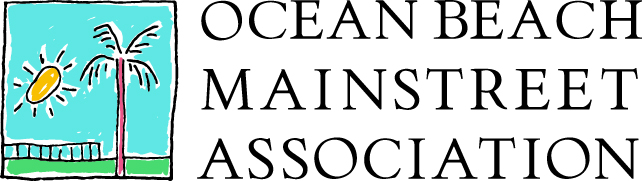 No Design  Committee Meeting